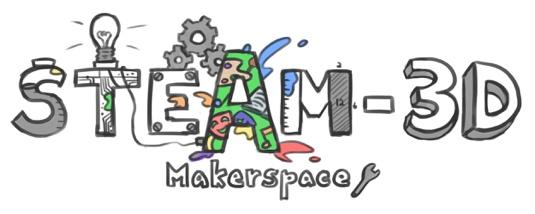 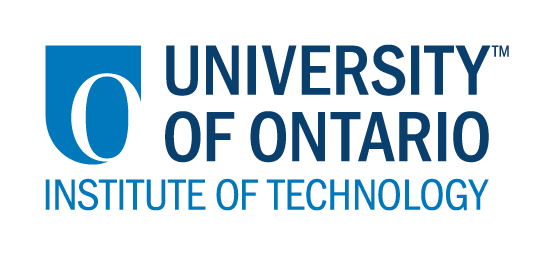 Projet Makerspaces  CODE/MOE/UOIT--Plan de leçonConseil Scolaire: Bruce Grey Catholic District School BoardAnnée: 7eSujet: La géographie et le langage – la création d’un document infographiqueGrandes idées: G: Les caractéristiques physiques de la Terre peuvent être créées ou modifiées à la fois par des processus naturels et des activités humaines.L: Les textes de médias sont fréquemment utilisés dans des applications réelles.Attentes du curriculum:G: utiliser le processus de recherche géographique pour étudier l'impact d'événements naturels et / ou d'activités humaines qui modifient l'environnement physique, en explorant l'impact d'un point de vue géographique (perspective géographique);L: créer une variété de textes médiatiques à des fins et des publics différents, en utilisant des formes, des conventions et des techniques appropriées.Contenus d’apprentissages :G: décrire les modèles et les caractéristiques physiques de certains grands plans d'eau et systèmes dans le monde (par exemple, les systèmes fluviaux, les bassins versants, les lacs et les océans);G: décrire les modèles et les caractéristiques des principales régions climatiques du monde;G: décrire certains processus naturels clés et autres facteurs, y compris les activités humaines (les courants océaniques, les systèmes éoliens, la latitude, l'élévation, les plans d'eau, le relief, la déforestation, les activités humaines entraînant des émissions de gaz à effet de serre) qui créent et modifient les régimes climatiques.L: produire une variété de textes médiatiques (un document infographique) d'une certaine complexité technique à des fins et des publics spécifiques, en utilisant des formes, des conventions et des techniques appropriées.Grandes idées: G: Les caractéristiques physiques de la Terre peuvent être créées ou modifiées à la fois par des processus naturels et des activités humaines.L: Les textes de médias sont fréquemment utilisés dans des applications réelles.Attentes du curriculum:G: utiliser le processus de recherche géographique pour étudier l'impact d'événements naturels et / ou d'activités humaines qui modifient l'environnement physique, en explorant l'impact d'un point de vue géographique (perspective géographique);L: créer une variété de textes médiatiques à des fins et des publics différents, en utilisant des formes, des conventions et des techniques appropriées.Contenus d’apprentissages :G: décrire les modèles et les caractéristiques physiques de certains grands plans d'eau et systèmes dans le monde (par exemple, les systèmes fluviaux, les bassins versants, les lacs et les océans);G: décrire les modèles et les caractéristiques des principales régions climatiques du monde;G: décrire certains processus naturels clés et autres facteurs, y compris les activités humaines (les courants océaniques, les systèmes éoliens, la latitude, l'élévation, les plans d'eau, le relief, la déforestation, les activités humaines entraînant des émissions de gaz à effet de serre) qui créent et modifient les régimes climatiques.L: produire une variété de textes médiatiques (un document infographique) d'une certaine complexité technique à des fins et des publics spécifiques, en utilisant des formes, des conventions et des techniques appropriées.Buts d’apprentissages:« On apprend à… »- appliquer notre apprentissage des facteurs climatiques à des applications réelles en concevant des modèles;- concevoir et créer un document infographique.Critères de succès:  Les critères devraient être co-créés avec les élèves. Les critères peuvent inclure:1. Le facteur climatique a été étudié.2. Le modèle met en évidence les effets du facteur climatique choisi.3. Un langage et une terminologie appropriés sont utilisés dans le partage du modèle.Aperçu de la leçon:Les élèves utiliseront le processus d'enquête pour explorer les facteurs climatiques. Ils/elles choisiront ensuite un facteur climatique (un facteur dont ils/elles estiment qu'ils/elles connaissent le mieux) et créeront un modèle qui mettra en évidence les effets du facteur choisi / comment il fonctionne. Les élèves vont également concevoir et créer un document infographique pour accompagner leur modèle.Aperçu de la leçon:Les élèves utiliseront le processus d'enquête pour explorer les facteurs climatiques. Ils/elles choisiront ensuite un facteur climatique (un facteur dont ils/elles estiment qu'ils/elles connaissent le mieux) et créeront un modèle qui mettra en évidence les effets du facteur choisi / comment il fonctionne. Les élèves vont également concevoir et créer un document infographique pour accompagner leur modèle.Matériaux et technologie à employer:  - les matériaux de Makerspace : le ruban gommé, le carton, le papier bricolage, des pailles, la colle, des gobelets, la pâte à modeler, les feutres, etc.- MakeyMakey, Littlebits, Lego, etc.- des iPads/chromebooksMatériaux et technologie à employer:  - les matériaux de Makerspace : le ruban gommé, le carton, le papier bricolage, des pailles, la colle, des gobelets, la pâte à modeler, les feutres, etc.- MakeyMakey, Littlebits, Lego, etc.- des iPads/chromebooksAccommodations/Modifications:  ● Autoriser l'accès à Internet lors de la conception / création de documents infographiques (la technologie).● Fournir du matériel de recherche spécifique.● Aider les élèves à utiliser l'extension iReadWrite pour la recherche.La leçon sera différencié par:Le contenu, spécifiquement: Le processus, spécifiquement: 
Des outils de recherche peuvent être fournis à certains élèves.Le produit, spécifiquement: L’environnement, spécifiquement: MINDS ON:  MINDS ON:  Pendant cette phase, l’enseignant(e) pourra : • Activer les connaissances préalables des élèves; • Engager les élèves en posant des questions qui suscitent la réflexion ;• Recueillir des données d'évaluation diagnostique et / ou formative par l'observation et l'interrogatoire ; Pendant cette phase, les étudiant(e)s pourraient • participer en discussions ; • proposer des stratégies ; • Interroger le professeur et ses camarades de classe ; • Faire des liens et réfléchir sur l'apprentissage antérieur.Décrivez comment vous allez introduire l'activité d'apprentissage à vos élèves.Mettez les élèves dans des groupes. Les élèves vont devenir les «experts» sur un facteur climatique spécifique (par exemple les systèmes éoliens). En donnant à chaque groupe une lecture liée à son facteur climatique, il lui faudrait 10 à 15 minutes pour expliquer le fonctionnement de son facteur climatique.Ensuite, chaque groupe d'experts présentera rapidement ses conclusions. Les camarades de classe seraient encouragés à poser des questions, à consolider leur propre compréhension de chaque facteur climatique.Quelles questions clés poseriez-vous ? ● Comment fonctionne ce facteur climatique?● Que fait-il?● Avez-vous déjà vu ce facteur climatique au travail? Où?● Où, dans le monde, pourriez-vous trouver ce facteur climatique ayant un impact important?Comment allez-vous recueillir des données diagnostiques ou formatives sur les niveaux actuels de compréhension des élèves ? Les observations (anecdotes), l’enregistrement des idées pendant les discussions en grande groupe, et lorsque les élèves demandent des questions.Comment les élèves seront-ils/elles groupé(e)s ? Comment les documents seront-ils distribués ?Les élèves seront regroupés de manière à couvrir tous les facteurs climatiques. J'ai également présenté un facteur climatique.Décrivez comment vous allez introduire l'activité d'apprentissage à vos élèves.Mettez les élèves dans des groupes. Les élèves vont devenir les «experts» sur un facteur climatique spécifique (par exemple les systèmes éoliens). En donnant à chaque groupe une lecture liée à son facteur climatique, il lui faudrait 10 à 15 minutes pour expliquer le fonctionnement de son facteur climatique.Ensuite, chaque groupe d'experts présentera rapidement ses conclusions. Les camarades de classe seraient encouragés à poser des questions, à consolider leur propre compréhension de chaque facteur climatique.Quelles questions clés poseriez-vous ? ● Comment fonctionne ce facteur climatique?● Que fait-il?● Avez-vous déjà vu ce facteur climatique au travail? Où?● Où, dans le monde, pourriez-vous trouver ce facteur climatique ayant un impact important?Comment allez-vous recueillir des données diagnostiques ou formatives sur les niveaux actuels de compréhension des élèves ? Les observations (anecdotes), l’enregistrement des idées pendant les discussions en grande groupe, et lorsque les élèves demandent des questions.Comment les élèves seront-ils/elles groupé(e)s ? Comment les documents seront-ils distribués ?Les élèves seront regroupés de manière à couvrir tous les facteurs climatiques. J'ai également présenté un facteur climatique.ACTION:  ACTION:  Pendant cette phase, l’enseignant(e) pourra : • Poser des questions ; • Clarifier les idées fausses, en redirigeant les élèves par questionnement ; • Répondre aux questions des élèves (mais éviter de fournir une solution au problème)• observer et évaluer ; • Encourager les élèves à représenter leur pensée de façon concrète et / ou avec des dessins ; • Encourager les élèves à clarifier leurs idées et à poser des questions à d'autres élèves.Pendant cette phase, les étudiant(e)s pourraient : • Représenter leur pensée (en utilisant des nombres, des images, des mots, des objets de manipulation, des actions, etc.) ;• Participer activement à des groupes entiers, de petits groupes ou en groupes indépendants ;• Expliquer leur pensée à l’enseignant(e) et à leurs camarades de classe ; • Explorer et développer des stratégies et des concepts. Décrivez les tâches dans lesquelles vos élèves seront engagés.Les élèves devront concevoir et créer un modèle et un document infographique pour un facteur climatique choisi.Quelles idées fausses ou difficultés pensez-vous qu'ils/elles pourraient rencontrer ? Les élèves peuvent avoir des idées fausses sur le fonctionnement d'un facteur climatique particulier et / ou ses effets. Les élèves peuvent aussi avoir des difficultés à trouver des informations de qualité sur la recherche.Comment vont-ils/elles démontrer leur compréhension du concept ? Dans la création du modèle et du document infographique et dans leur partage de leur modèle.Comment allez-vous recueillir vos données d'évaluation (par exemple, liste de contrôle, notes anecdotiques) ? Des notes anecdotiques lorsqu’ils/elles travaillent et pendant leur présentation, et une rubrique pour les documents infographique.Quelles activités allez-vous fournir pour aller plus loin avec les apprentissages des élèves ?Les élèves peuvent réfléchir à la question et y répondre: Si une catastrophe naturelle ou des activités humaines se produisent (soyez précis dans ce que vous choisissez), qu'adviendrait-il de ce facteur climatique?Décrivez les tâches dans lesquelles vos élèves seront engagés.Les élèves devront concevoir et créer un modèle et un document infographique pour un facteur climatique choisi.Quelles idées fausses ou difficultés pensez-vous qu'ils/elles pourraient rencontrer ? Les élèves peuvent avoir des idées fausses sur le fonctionnement d'un facteur climatique particulier et / ou ses effets. Les élèves peuvent aussi avoir des difficultés à trouver des informations de qualité sur la recherche.Comment vont-ils/elles démontrer leur compréhension du concept ? Dans la création du modèle et du document infographique et dans leur partage de leur modèle.Comment allez-vous recueillir vos données d'évaluation (par exemple, liste de contrôle, notes anecdotiques) ? Des notes anecdotiques lorsqu’ils/elles travaillent et pendant leur présentation, et une rubrique pour les documents infographique.Quelles activités allez-vous fournir pour aller plus loin avec les apprentissages des élèves ?Les élèves peuvent réfléchir à la question et y répondre: Si une catastrophe naturelle ou des activités humaines se produisent (soyez précis dans ce que vous choisissez), qu'adviendrait-il de ce facteur climatique?CONSOLIDATION: Réflexion et ConnectionCONSOLIDATION: Réflexion et ConnectionPendant cette phase, l’enseignant(e) pourra : • Encourager les élèves à expliquer une variété de stratégies d'apprentissage ; • Demander aux élèves de défendre leurs procédures et de justifier leurs réponses ; • Clarifier les malentendus ; • Relier des stratégies et des solutions à des types de problèmes similaires afin d'aider les élèves à généraliser les concepts ; • Résumer la discussion et mettre l'accent sur des points ou des concepts clés.Pendant cette phase, les étudiant(e)s pourraient : • Partager leurs découvertes ; • Utilise une variété de représentations concrètes pour démontrer leur compréhension• justifier et expliquer leurs pensées ; • réfléchir sur leurs apprentissages.Comment choisirez-vous les élèves ou les groupes d'élèves qui doivent partager leur travail avec la classe (ex. Montrer une variété de stratégies, montrer différents types de représentations, illustrer un concept clé) ?Chaque facteur climatique sera partagé; mais tous les étudiant(e)s auront l'opportunité de partager leur travail.Quelles questions clés poseriez-vous pendant le débriefing ? Pourquoi avez-vous décidé de construire votre modèle de cette façon?Pourquoi avez-vous choisi ces matériaux spécifiques?S'il y avait une chose que vous pourriez changer à propos de votre modèle, quelle serait-elle?Comment votre document infographique ajoute-t-elle à votre modèle?Comment choisirez-vous les élèves ou les groupes d'élèves qui doivent partager leur travail avec la classe (ex. Montrer une variété de stratégies, montrer différents types de représentations, illustrer un concept clé) ?Chaque facteur climatique sera partagé; mais tous les étudiant(e)s auront l'opportunité de partager leur travail.Quelles questions clés poseriez-vous pendant le débriefing ? Pourquoi avez-vous décidé de construire votre modèle de cette façon?Pourquoi avez-vous choisi ces matériaux spécifiques?S'il y avait une chose que vous pourriez changer à propos de votre modèle, quelle serait-elle?Comment votre document infographique ajoute-t-elle à votre modèle?